INSTRUMEN PENELITIANHari/Tanggal	:Nama Siswa	:Berilah tanda centang pada skor penilaian dengan ketentuan sebagai berikut:Skor 0	: jika tidak mampu melaksanakan perintahSkor 1	: jika melaksanakan perintah dengan banyak kesalahan dan banyak bantuanSkor 2	: jika melaksanakan perintah dengan sedikit kesalahan dan sedikit bantuanSkor 3	: jika melaksanakan perintah secara benar dengan  bantuanSkor 4	: jika melaksanakan perintah dengan benar tanpa bantuanBARIS-BERBARIS DI TEMPAT								Makassar,      April  2014								Pengamat(                                )INSTRUMEN PENELITIANHari/Tanggal	:Nama Siswa	:Berilah tanda centang pada skor penilaian dengan ketentuan sebagai berikut:Skor 0	: jika tidak mampu melaksanakan perintahSkor 1	: jika melaksanakan perintah dengan banyak kesalahan dan banyak bantuanSkor 2	: jika melaksanakan perintah dengan sedikit kesalahan dan sedikit bantuanSkor 3	: jika melaksanakan perintah secara benar dengan  bantuanSkor 4	: jika melaksanakan perintah dengan benar tanpa bantuanBARIS-BERBARIS MENINGGALKAN TEMPATMakassar,      April   2014								Pengamat  (                                )SEBELUMSenin, 14 April 2014Rabu,  17 April 2014Sabtu, 19 April 2014Sabtu, 24 April 2014Sabtu, 28 April 2014			SETELAHSenin, 12 Mei  2014Rabu,  14 Mei  2014Sabtu, 17 Mei  2014Senin, 19 Mei  2014Sabtu, 24 Mei  2014NoAspek PenilaianSkor PenilaianSkor PenilaianSkor PenilaianSkor PenilaianSkor PenilaianKetNoAspek Penilaian01234Ket1.Siap 2.Lencang depan3.Lencang kanan4.Berhitung 5.Hormat 6.Hadap kanan7.Hadap kiri8.Balik kanan9.Jalan di tempat10.Istirahat di tempatNoAspek PenilaianSkor PenilaianSkor PenilaianSkor PenilaianSkor PenilaianSkor PenilaianKetNoAspek Penilaian01234Ket1.Maju jalan langkah biasa2.Langkah tegap maju3.Tiga langkah ke samping kanan4.Tiga langkah ke samping kiri5.Hormat sambil berjalan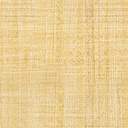 